 сирот   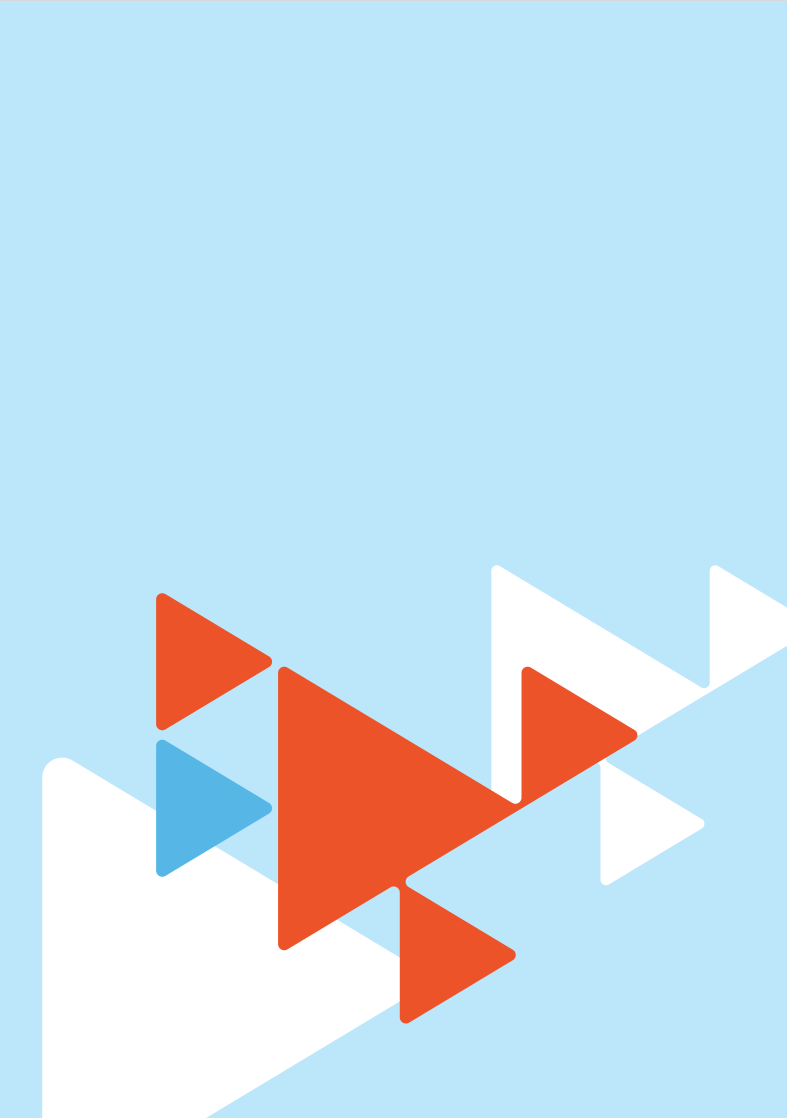 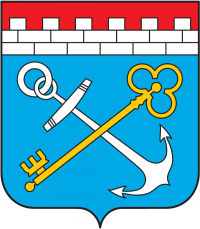 Основные тенденции развития регистрируемого рынка труда Ленинградской областив I квартале 2023 годаВ Ленинградской области наблюдалась стабильность на рынке труда, несмотря на продолжающиеся изменения в экономике и других сферах. В целом, Ленинградская область остается привлекательным регионом для трудоустройства и развития карьеры, сохранив высокую активность жителей по поиску работы, включая тех, кто долгое время не работал.	Поддержанию стабильной ситуации и недопущению резкого роста безработицы на рынке труда Ленинградской области способствовала реализация мероприятий Государственной программы Ленинградской области «Содействие занятости населения Ленинградской области» (далее – госпрограмма) (утверждена постановлением Правительства Ленинградской области                  от 7 декабря 2015 года № 466).Гражданами поданы 16116 заявлений о предоставлении государственных услуг                     (далее – госуслуга).Получили госуслуги:по профессиональной ориентации – 6918 человек;по психологической поддержке – 609 безработных граждан;	по социальной адаптации – 628 безработных граждан;	по началу осуществления предпринимательской деятельности безработных граждан –             513 человек.Предложение рабочей силыВ службу занятости обратились за содействием в поиске подходящей работы 6379 человек, что на 823 человека больше, чем в 1 квартале 2022 года.Рынок труда Ленинградской области пополняли:жители области, работавшие в Санкт-Петербурге и других регионах, и уволенные                       по различным причинам. С начала 2023 года, это 1112 областных жителей (обратившихся                    в службу занятости), на 119 человек меньше, чем в 1 квартале 2022 года (1231 человек);граждане, уволенные в связи с ликвидацией организации, либо сокращением численности или штата работников организации, – 340 человек (5,3% от обратившихся в поиске подходящей работы), что на 47 человек меньше, чем в 1 квартале 2022 года;граждане, которые в наибольшей степени испытывали трудности в поиске работы, из них:160 пенсионеров (2,5% от обратившихся в поиске подходящей работы);297 инвалидов (4,7%);1623 родителя, имеющих несовершеннолетних детей (25,4%); 714 граждан, стремящихся возобновить трудовую деятельность после длительного (более года) перерыва, (11,2%) и др.Среди граждан, обратившихся в поиске подходящей работы (6379 человек): незанятых граждан – 94,2% (в 1 квартале 2022 года – 74,3%);	женщин – 56,5% (в 1 квартале 2022 года – 55%);молодежи в возрасте 14-35 лет – 41,1% (в 1 квартале 2022 года – 54,7%).Безработные гражданеНа начало апреля 2023 года зарегистрировано безработными 3901 человек, что на                       2 человека меньше, чем на начало апреля 2022 года (3903 человека).В течение 1 квартала 2023 года на учет поставлено от 35 безработных граждан                               в Сосновоборском городском округе (1,2% от общей численности зарегистрированных безработных граждан) до 669 безработных граждан во Всеволожском муниципальном районе (23,9%).По всем причинам с регистрационного учета сняты 2921 безработный гражданин, в том числе в связи с:трудоустройством – 1417 человек (49%);по другим причинам – 1504  человека (51%).Сокращение безработных граждан к началу января 2023 года по сравнению с началом        апреля 2023 года отмечено во Всеволожском, Гатчинском, Кировском, Ломоносовском, Лужском, Подпорожском, Тихвинском Тосненском муниципальных районах.Незначительное увеличение безработных граждан наблюдалось в Бокситогорском, Волосовском, Волховском, Выборгском, Кингисеппском, Киришском, Лодейнопольском,  Приозерском, Сланцевском муниципальных районах и Сосновоборском городском округе. Состав безработных граждан В общей численности безработных граждан, состоявших на учете в службе занятости населения, в начале апреля 2023 года (3901 человек):осуществлявших трудовую деятельность – 3706 человек (95%), из них:по причинам прекращения трудовой деятельности:уволенные по собственному желанию – 2452 человека (66,1%);уволенные по соглашению сторон – 583 человека (15,7%);уволенные в связи с ликвидацией организации, либо прекращением деятельности индивидуальным предпринимателем – 340 человек (9,2%);уволенные с государственной службы – 30 человек (0,8%).Из 3956 безработных граждан:Из 3901 безработного гражданина:	по возрасту:16-17 лет – 12 человек (0,3%);18-19 лет – 45 человек (1,2 %);20-24 года – 187 человек (4,8%);25-29 лет – 282 человека (7,2%);30-34 года – 517 человек (13,3%);35-49 лет – 1638 человек (42%);50 лет и старше – 1220 человек (31,3%);по образованию:высшее образование – 1301 человек (33,4%);среднее проф. образование – 1265 человек (32,4%);	среднее общее образование – 638 человек (16,4%);основное общее образование – 621 человек (16%);не имеющие основного общего образования – 76 человек (1,9%);по отдельным категориям граждан:родителей, имеющих несовершеннолетних детей, всего – 1269 человек (32,5%);инвалидов – 271 человек (7%);граждан предпенсионного возраста – 704 человека (18%);граждан, стремящихся возобновить трудовую деятельность после длительного перерыва (более одного года), – 329 человек (8,4%);граждан, впервые ищущих работу (ранее не работавших), – 195 человек (5%).Распределение безработных граждан по продолжительности безработицыСредняя продолжительность безработицы в целом по Ленинградской области к началу апреля 2023 года незначительно увеличилась – до 3,7 месяца (в начале текущего года –                        3,5 месяца).Уровень регистрируемой безработицыУровень регистрируемой безработицы в Ленинградской области на 01.04.2023 имел значение 0,4%, что соответствует значчению на начало 2023 года.При среднеобластном уровне регистрируемой безработицы в начале января 2023 года – 0,4%, по территориям этот показатель имел значение: от 0,1% в Ломоносовском муниципальном районе и Сосновоборском городском округе и до 0,8% в Сланцевском муниципальном районе. К началу января 2023 года по сравнению с началом апреля 2023 года снижение уровня регистрируемой безработицы отмечено в Лужском, Подпорожском, Тихвинском муниципальных районах;незначительное увеличение уровня регистрируемой безработицы отмечено                                     в Кингисеппском, Лодейнопольском, Приозерском, Сланцевском муниципальных районах;уровень регистрируемой безработицы не изменился в Бокситогорском, Волосовском, Волховском, Всеволожском, Выборгском, Гатчинском, Киришском, Кировском, Ломоносовском, Тосненском, муниципальных районах и Сосновоборском городском округе.Ленинградская область, по-прежнему, входила в ограниченное число субъектов                           в РФ, имевших минимальный уровень регистрируемой безработицы. По состоянию на 01.04.2023 в Ленинградской этот показатель имел значение – 0,4%.Спрос на рабочую силуВ 1 квартале 2023 года взаимодействие с работодателями, в части предоставления информации о потребности в рабочей силе и подбора необходимых кадров, оставалось одним 
из важных направлений деятельности службы занятости. В течение 1 квартала 2023 года по заявкам работодателей, в соответствии с их критериями осуществлялся подбор работников нужной профессии и квалификации.Работодателями: заявлены 23474 «новых» вакансии;сняты с учета по различным причинам, в том числе в связи с трудоустройством                             на них граждан 26266 ед. В числе «новых»:1276 ед. (6%) предоставлены организациями муниципальной формы собственности;3575 ед. (15%) – государственной формы собственности;18623 ед. (79%) – других форм собственности.На 1 апреля 2023 года текущий спрос на рабочую силу составлял 40794 ед., что на 2792 ед. меньше, чем в начале 2023 года (43586 ед.).Вакансии представлены по 1125 наименованиям профессий и специальностям 
от 2006 работодателей, 30996 ед. (76%) по рабочим профессиям, 9798 ед. (24%) относятся                                к специальностям инженерно-технических работников и служащих. Из 40794 вакансий: 21966 ед. представлена от 9 организации, участвующей в мероприятиях  по привлечению иностранной рабочей силы, наибольшее число вакансий (21929 ед.) от работодателей Кингисеппского муниципального района (прием на работу российских граждан - жителей региона, безусловно, в приоритетном порядке); 1186 ед. под квотируемые рабочие места; 5112 ед. от работодателей государственной и муниципальной формы собственности;12530 ед. от реального сектора экономики.Наибольшую потребность в кадрах испытывали сферы: строительство, обрабатывающие производства, деятельность в области здравоохранения и социальных услуг, транспортировка 
и хранение, образование, государственное управление и обеспечение военной безопасности; социальное обеспечение. Текущий спрос на рабочую силу по сравнению с началом марта увеличился 
в следующих сферах:обрабатывающие производства – на 1818 ед.; деятельность в области здравоохранения и социальных услуг – на 185 ед.; образование – на 92 ед.;деятельность профессиональная, научная и техническая – на 82 ед.;обеспечение электрической энергией, газом и паром; кондиционирование воздуха –                    на 52 ед.Спрос на рабочую силу по сравнению с началом с началом марта текущего года сократился 
в следующих сферах деятельности: государственное управление и обеспечение военной безопасности; социальное обеспечение – на 589 ед.;строительство – на 221 ед.;торговля оптовая и розничная; ремонт автотранспортных средств и мотоциклов –                          на 159 ед.;транспортировка и хранение – на 72 ед.; сельское, лесное хозяйство, охота, рыболовство и рыбоводство – на 61 ед.Наиболее востребованные рабочие профессии предприятий, не заинтересованных 
в привлечении иностранной рабочей силы:  электрогазосварщик – 1303 ед.;оператор (станков с программным управлением, производственного участка, линии 
в производстве пищевой продукции, машинного доения и др.) – 792 ед.;швея – 636 ед.;водитель (автомобиля, погрузчика, автобуса, транспортно-уборочной машины и др.) –                515 ед.;уборщик (производственных и служебных помещений, территорий и др.) – 469 ед.Наиболее востребованные должности инженерно-технических работников и служащих: инженер (по сварке, технолог, конструктор, электроник и др.) – 783 ед.;врач (терапевт (педиатр) участковый, анестезиолог-реаниматолог, ветеринарный, скорой медицинской помощи и др.) – 511 ед.; медицинская сестра – 353 ед.;педагог (преподаватель, учитель) (психолог, дополнительного образования, логопед, дефектолог и др.) – 310 ед.;специалист (по кадрам, по закупкам, по технологии и конструированию швейных изделий, по информационным технологиям и др.) – 289 ед.Трудоустройство гражданПри содействии службы занятости: трудоустроено на все виды работ 2514 человек;эффективность трудоустройства граждан (отношение трудоустроенных граждан                     к ищущим работу гражданам обратившимся в службу занятости населения) – 39,4%.В 10 филиалах ГКУ ЦЗН ЛО этот показатель выше среднеобластного значения: Бокситогорском (72,1%), Тихвинском (64,2%), Волосовском (50,6%), Киришском (50%), Лужском (49%), Выборгском (46,2%), Тосненском (44,6%), Приозерском (42,3%), Кировском (41,7%), Подпорожском (41%).Среди трудоустроенных граждан:1358 женщин (54%); 680 человек, из числа родителей имеющих, несовершеннолетних детей (27%); 994 человека – молодежь в возрасте 14-35 лет (40%); 121 гражданин предпенсионного возраста (5%); 120 инвалидов (5%).Временное трудоустройство различных категорий населенияБезработные граждане, испытывающие трудности в поиске работыНа временные работы трудоустроено 34 безработных, испытывающих трудности в поиске работы, из них: 18 – инвалидов; 7 граждан предпенсионного возраста; 6 родителей, имеющих несовершеннолетних детей; 5  граждан, освобождённых из учреждений, исполняющих наказание       в виде лишения свободы; 1 гражданин, относящийся к категории «одинокие родители»;                          1 гражданин – к категории «многодетные родители».     В числе трудоустроеных: городских жителей – 28 человек; сельских жителей                            – 8 человек.Несовершеннолетние граждане в возрасте от 14 до 18 летНа временные работы трудоустроено 80 несовершеннолетних граждан в возрасте                     от 14 до 18 лет в свободное от учебы время, в том числе:43 подростка – городские жители;37 подростков – сельские жители.Подростки занимались благоустройством территорий муниципальных образований, приводили в порядок пришкольные территории, парки, памятные места, участвовали                                в организации культурно-досуговых мероприятий, работали с библиотечными фондами, оказывали помощь на дому гражданам пожилого возраста, ветеранам и участникам Великой Отечественной войны.Общественные работыНа общественные работы трудоустроен 331 человек.Среди приступивших к оплачиваемым общественным работам: 96 человек – граждане, впервые ищущие работу, из них: 91 человек – не имеющие квалификации; 101 человек – безработные граждане; 10 человек – граждане, стремящиеся возобновить трудовую деятельность после длительного (более года) перерыва; 18 человек – инвалиды.Самозанятость безработных гражданПроводилась работа по оказанию помощи безработным гражданам: в определении приоритетных направлений организации собственного дела, важных для развития социально-экономической инфраструктуры муниципальных образований; в направлении безработных граждан на обучение основам предпринимательства.	513 безработным гражданам оказана госуслуга по содействию началу осуществления предпринимательской деятельности безработных граждан. Зарегистрировали предпринимательскую деятельность 105 человек (20,5% от всех получивших госуслугу), в том числе:зарегистрировались в качестве плательщиков налога на профессиональный доход                         89 человек (17,4% от всех получивших госуслугу);зарегистрировались в качестве индивидуального предпринимателя 16 человек (3,1% от всех получивших госуслугу).Оказана единовременная финансовая помощь при государственной регистрации предпринимательской деятельности 49 безработным гражданам (9,6% от всех получивших госуслугу).Содействие занятости молодежиВ службу занятости обратились 2622 человека в возрасте 14-35 лет, из них: трудоустроены 994 человека (38%). Молодые граждане получили комплекс госуслуг:по профессиональной ориентации – 3523 человека в возрасте 14-29 лет;по профессиональному обучению – 73 человека в возрасте 16-29 лет; по психологической поддержке – 117 человек в возрасте 16-29 лет;по социальной адаптации безработных граждан на рынке труда – 114 человек                                      в возрасте 16-29 лет;по содействию началу осуществления предпринимательской деятельности безработных граждан – 70 человек в возрасте 18-29 лет.Для учащихся общеобразовательных организаций проведены 7 ярмарок профессий, учебных мест и вакансий с целью оказания профориентационных услуг по выбору сферы деятельности, профессии, образовательной организации.В ярмарках участвовали 1194 школьника и 43 профессиональных образовательных организаций Ленинградской области и Санкт-Петербурга.Проводилась работа по реализации мероприятия «Содействие трудоустройству граждан, нуждающихся в дополнительной поддержке», в части возмещения за счет средств областного бюджета Ленинградской области 50% затрат работодателей на выплату заработной платы,  трудоустроенным несовершеннолетним гражданам в возрасте от 14 до 18 лет и трудоустроенным выпускникам образовательных организаций, не имеющим опыта работы по полученной специальности, в течение трех лет после окончания образовательных организаций высшего или среднего профессионального образования. Предоставление социальных гарантий гражданам – одиноким, многодетным родителям, а также родителям, воспитывающим детей-инвалидов.Реализация мероприятий по содействию занятости женщин, воспитывающих несовершеннолетних детей, в том числе находящихся в отпуске по уходу за ребенком             до достижения им возраста трех летЗа содействием в поиске подходящей работы в службу занятости обратились                             1654 человека, имеющих несовершеннолетних детей, из них: многодетные родители –                       126 человек; одинокие родители – 18 человек.Трудоустроено 680 родителей, имеющих несовершеннолетних детей, из них: многодетные родители – 41 человек; одинокие родители – 15 человек.Приступили к профессиональному обучению и дополнительному профессиональному образованию по направлению службы занятости населения: многодетные родители – 15 человек; одинокие родители – 1 человек.За содействием в поиске подходящей работы обратилась 1221 женщина, имеющая несовершеннолетних детей (73,8% от числа обратившихся родителей, имеющих несовершеннолетних детей). Трудоустроено 448 женщин, имеющих несовершеннолетних детей (36,7% от количества женщин, имеющих несовершеннолетних детей, обратившихся за содействием в поиске подходящей работы).Трудоустройство инвалидовВ службу занятости обратились за содействием в поиске подходящей работы 297 человек, относящихся к категории инвалидов (4,7% от всех обратившихся граждан).Трудоустроено 120 граждан, имеющих инвалидность (1,9% от числа обратившихся инвалидов).На 01.04.2023 года на учете в службе занятости состояло 304 гражданина, относящихся                к категории инвалидов. Граждане, относящиеся к категории инвалидов, получили следующие госуслуги:по профессиональной ориентации – 225 человек (3,3% от общей численности граждан, получивших данную госуслугу); по психологической поддержке – 117 человек (19,2)% от общей численности граждан, получивших данную госуслугу);по социальной адаптации граждан на рынке труда – 116 человек (18,5% от общей численности граждан, получивших данную госуслугу);по организации оплачиваемых общественных работ – 18 человек (5,4% от общей численности граждан, получивших данную госуслугу);по временному трудоустройству безработных граждан, испытывающих трудности в поиске работы – 18 человек или 52,9 % от общей численности граждан, получивших данную госуслугу;по содействию началу осуществления предпринимательской деятельности безработных граждан – 77 человек или 15% от общей численности безработных граждан, получивших данную госуслугу.К профессиональному обучению и дополнительному профессиональному образованию приступили 15 граждан, относящихся к категории инвалидов, из числа безработных граждан, что составило 4% от общей численности безработных граждан, получивших данную госуслугу.Профессиональное обучение безработных инвалидов осуществлялось по 12 профессиям (образовательным программам), востребованным на рынке труда: «Оператор котельной», «Оператор ЭВМ», «Специалист по закупкам», «Специалист по кадрам», «Инспектор по охране труда и технике безопасности», «Охранник», «Педагог дополнительного образования» и другие.Заявленная работодателями потребность для трудоустройства инвалидов в счет квот                  на 01.04.2023 года составила 1940 вакансий.Контроль за приемом на работу инвалидов, в пределах установленной квоты, осуществляется комитетом по труду и занятости населения Ленинградской области (далее –комитет) посредством проведения плановых проверок юридических лиц, индивидуальных предпринимателей. В рамках реализации мероприятия «Возмещение затрат на создание рабочих мест для трудоустройства инвалидов с целью их интеграции в общество» комплекса процессных мероприятий «Содействие трудоустройству инвалидов и граждан, нуждающихся                                         в дополнительной поддержке» в 1 квартале 2023 года работодателями Ленинградской области создано 11 рабочих мест для трудоустройства инвалидов.В рамках реализации мероприятия «Возмещение затрат на оплату труда трудоустроенных граждан, освободившихся из мест лишения свободы, трудоустроенных граждан, отбывающих уголовное наказание без изоляции от общества, трудоустроенных несовершеннолетних граждан              в возрасте от 14 до 18 лет, трудоустроенных выпускников образовательных организаций                        и трудоустроенных инвалидов, на доплаты за наставничество», в части содействия занятости инвалидов, компенсируются расходы работодателей на выплату заработной платы трудоустроенного инвалида и доплату за наставничество сотруднику работодателя, на которого возлагаются обязанности по осуществлению контроля за осуществлением трудоустроенным инвалидом трудовой деятельности, по оказанию помощи в исполнении инвалидом его функциональных обязанностей, а также в получении им необходимых профессиональных навыков.Размер возмещения затрат работодателя на выплату заработной платы трудоустроенного инвалида и наставника равен размеру минимальной заработной платы в регионе.Максимальный срок компенсации расходов работодателей на выплату заработной платы трудоустроенного инвалида – 3 месяца, на доплату за наставничество – 1 месяц. В реализации мероприятия приняли участие 49 человек.Занятость граждан, проживающих в сельской местностиВ службу занятости обратилось 1701 сельский житель,  из них: трудоустроено                               609 человек (36%). Службой занятости использовался комплекс мер, способствовавших повышению конкурентоспособности и трудоустройству жителей сельской местности.Из числа граждан – жителей сельской местности:получили госуслугу по профессиональной ориентации – 1455 граждан, из них в возрасте 
от 14 до 17 лет – 376 человек (21% от общей численности граждан, получивших данную госуслугу);- получили госуслугу по социальной адаптации на рынке труда - 157 безработных граждан (25% от общей численности граждан, получивших данную госуслугу); - получили госуслугу по психологической поддержке – 156 безработных граждан (25,6% от общей численности граждан, получивших данную госуслугу);- приступили к профессиональному обучению и дополнительному профессиональному образованию 83 безработных жителя сельской местности, что составило 22,1% от общего количества приступивших к обучению безработных граждан;- получили госуслугу по содействию началу осуществления предпринимательской деятельности безработных граждан – 139 человек. Для информирования населения о ситуации с занятостью специалисты службы занятости выезжали в сельские поселения, проводили встречи с жителями, в том числе: с молодежью                    в школах, осуществляли приемы граждан, ищущих работу.Информирование жителей сельской местности осуществлялось также через средства массовой информации (далее - СМИ).Вовлечение в организуемые службой занятости мероприятия по снижению социальной напряженности на рынке труда сельских поселений, позволило повысить мотивацию сельских жителей к труду и поддержать их материально в период временного отсутствия работы.На 01.04.2023:в «банке» вакансий службы занятости находились 759 вакансий, предоставленных предприятиями агропромышленного комплекса (1,9% от общего количества вакансий); на учете состояли 990 безработных граждан, проживающих в сельской местности                     (на 82 человека меньше, чем в начале 2023 года). Занятость лиц, освобождённых из учреждений, исполняющих наказание в виде лишения свободыВ службу занятости обратились 33 человека, освобождённых из учреждений, исполняющих наказание в виде лишения свободы, 13 человек трудоустроено.Работа по содействию трудоустройству лиц, освобождённых из учреждений, исполняющих наказание в виде лишения свободы, службой занятости начинается ещё до их освобождения. Ведётся переписка с администрациями исправительных учреждений, в которых отбывают наказание граждане, имеющие регистрацию в районах Ленинградской области.По запросам администраций исправительных учреждений специалисты ГКУ ЦЗН ЛО представляют сведения о вакансиях по имеющимся у граждан профессиям либо перечни вакансий, не требующих квалификации, а также информацию о возможности трудоустройства на общественные и временные работы. Граждане, из числа освобождённых из учреждений, исполняющих наказание в виде лишения свободы, получили госуслуги:по профессиональной ориентации – 33 человека;по психологической поддержке – 6 человек;по социальной адаптации – 8 человек;по организации временного трудоустройства граждан, испытывающих трудности в поиске работы, – 5 человек;на общественные работы трудоустроен 1 человек.В рамках Соглашения о сотрудничестве комитета и Управления Федеральной службы исполнения наказания России по Санкт-Петербургу и Ленинградской области по содействию занятости лиц, подлежащих освобождению и освободившихся из учреждений, исполняющих наказание в виде лишения свободы за отчетный период специалисты ГКУ ЦЗН ЛО провели                 7 консультаций для осуждённых в исправительных учреждениях УФСИН России по г. Санкт-Петербургу и Ленинградской области. Предоставлена информация 209 гражданам, подлежащим освобождению, о состоянии рынка труда, наиболее востребованных профессиях на рынке труда,                    а также о предоставляемых службой занятости госуслугах.Проведено 12 специализированных ярмарок вакансий для лиц, освобождённых                           из учреждений, исполняющих наказание в виде лишения свободы.Профессиональное обучение и дополнительное профессиональное образование по направлению службы занятости населения В 1 квартале 2023 года прошел профессиональное обучение и получил дополнительное профессиональное образование (далее – профессиональное обучение) по направлению службы занятости 101 безработный гражданин в том числе: 89 человек – в рамках государственного задания, установленного  ГАОУ ДО ЛО «ЦОПП «Профстандарт»; 12 человек – в рамках федерального проекта «Содействие занятости» национального проекта «Демография».Впервые в 2023 году в Ленинградской области реализован механизм обучения безработных граждан в рамках исполнения государственного социального заказа в соответствии социальным сертификатом. В соответствии с постановлением Правительства Ленинградской области                        от 30.12.2022 № 1022 «Об организации профессионального обучения и дополнительного профессионального образования безработных граждан, включая обучение в другой местности,                 в рамках исполнения государственного социального заказа в соответствии социальным сертификатом» сформирован реестр исполнителей госуслуги на 2023 год, в который по результатам проведенного отбора вошли 28 организаций, осуществляющих образовательную деятельность (далее – образовательные организации). В 1 квартале 2023 года к обучению                    по сертификатам приступили 6 безработных граждан в 4 образовательных организациях. Предоставление субсидии организациям по результатам проведенного обучения запланировано                  во 2 квартале 2023 года.Профессиональное обучение безработных граждан осуществлялось по 57 профессиям (образовательным программам), имеющим спрос на рынке труда региона: «Бухгалтер», «Водитель погрузчика», «Воспитатель», «Инспектор по охране труда и технике безопасности», «Оператор электронно-вычислительных и вычислительных машин», «Охранник», «Парикмахер», «Программист», «Специалист по закупкам», «Специалист по кадрам» и др.На обучение по рабочим профессиям направлено 30,7% человек.В 2023 году продолжает осуществляться обучение отдельных категорий граждан в рамках федерального проекта «Содействие занятости» национального проекта «Демография» (далее – проект), которое организовывалось  при содействии службы занятости двумя федеральными операторами: ФГАОУВО «Национальный исследовательский Томский государственный университет», ФГБОУВО «Российская академия народного хозяйства и государственной службы при Президенте Российской Федерации».По состоянию на 1 апреля 2023 года в рамках проекта приступили к обучению 393 человека (99 чел. - женщины в отпуске по уходу за ребенком до трех лет; 57 чел. – женщины, имеющие детей дошкольного возраста,  не состоящие в трудовых отношениях; 81 чел. – лица в возрасте              50 лет и старше и лица предпенсионного возраста; 7 чел. – молодежь в возрасте до 35 лет; 4 чел. – работники под риском увольнения; 145 чел. - безработные).В рамках мероприятия по опережающему обучению работников предприятий, находящихся под угрозой увольнения (в отношении которых проводятся мероприятия по высвобождению, работающих в режиме неполного рабочего времени, находящихся в состоянии простоя по инициативе работодателя), а также работников организаций (предприятий), осуществляющих реструктуризацию и (или) модернизацию производства, в соответствии с инвестиционными проектами, направленными на импортозамещение, направлены 86 работников от 4-х предприятий (по состоянию на 01.04.2023 завершили обучение 19 человек).Профессиональная ориентация граждан	В 1 квартале 2023 года гражданам оказано 6918 госуслуг по организации профессиональной ориентации граждан в целях выбора сферы деятельности (профессии), трудоустройства, прохождения профессионального обучения и получения дополнительного профессионального образования (далее – профориентационная услуга).	Основные получатели профориентационных услуг:	безработные граждане – 2189 профориентационных услуг;граждане в возрасте 14-29 лет – 3523 профориентационные услуги;           граждане, стремящиеся возобновить трудовую деятельность после длительного (более года) перерыва – 305 профориентационных услуг;                       граждане предпенсионного возраста – 322 профориентационные услуги;           граждане, относящиеся к категории инвалидов, – 225 профориентационных услуг;                                                                                                                                                                                                                                                                                                                                                                                                                                                                                                                                                                             граждане, уволенные в связи с ликвидацией организации, либо прекращением деятельности индивидуальным предпринимателем, сокращением численности или штата работников организации, индивидуального предпринимателя – 241 профориентационная услуга;Лицам из числа детей-сирот, детей оставшихся без попечения родителей оказано 20 услуг, воспитанникам школ-интернатов - 78 профориентационных услуг.Из общего количества оказанных профориентационных услуг гражданам, обучающимся               8-11 классов в образовательных организациях общего образования Ленинградской области                      в рамках исполнения госзадания по профессиональной ориентации, установленного подведомственному комитету государственным автономным образовательным учреждением дополнительного образования Ленинградской области «Центр опережающей профессиональной подготовки «Профстандарт» оказано 1904 профориентационных услуг.Несовершеннолетним, состоящим на учете в органах внутренних дел, нигде не обучающимся и не работающим, а также несовершеннолетним осужденным к мерам наказания, не связанным 
с лишением свободы, оказано 7 профориентационных услуг.Профориентационные мероприятияНезависимо от установленных показателей по предоставлению услуг по професииональной ориентации гражданам, органами службы занятости населения Ленинградской области в целях создания условий для социально-экономического развития, формирования кадрового потенциала Ленинградской области и повышения качества профориентационной работы для граждан Ленинградской области, был разработан алгоритм проведения профориентационных мероприятий, в том числе и массовых, для различных возрастов и категорий граждан.В 1 квартале 2023 года проведено более 60 профориентационных мероприятий, 
в которых приняли участие 2 680 граждан Ленинградской области.Для 1 272 выпускников профессиональных образовательных организаций и образовательных организаций высшего образования Ленинградской области в отчетном периоде проведено                     30 мероприятиий в рамках областного профориентационного мероприятия «Старт в карьеру», направленного на знакомство молодежи с возможностями службы занятости населения. В ходе мероприятия выпускники ознакомились:  - с программами и проектами органов службы занятости для молодежи, трудовым законодательством, с рынком труда региона, новыми инвестиционными проектами и др., получают информацию,  - о вакантных рабочих местах, о формах государственной поддержки молодых специалистов,  - о государственных услугах в сфере занятости населения, учатся формировать «Портфолио специалиста», составлять резюме и успешно проходить собеседование у работодателя.Дополнительно, вне мероприятия «Старт в карьеру», информационную поддержку получили  145 студентов выпускных курсов профессиональных образовательных организаций 
и образовательных организаций высшего образования Ленинградской области.Для 200 обучающихся старших классов образовательных организаций Ленинградской области в феврале 2023 года состоялась Ярмарка учебных мест ведомственных образовательных организаций (военных профессий и силовых структур) «Есть такая профессия – Родину защищать». Мероприятие проводилось в целях информирования старшеклассников 
о возможностях получения высшего образования в ведомственных образовательных организациях, знакомства молодых людей с широким спектром военных профессий и профессий силовых ведомств, формирования позитивного отношения к военной службе и патриотического воспитания молодежи. В ходе проведения мероприятия работали интерактивные площадки военных образовательных организаций высшего образования Министерства обороны, системы МВД 
и МЧС Российской Федерации, представлены технические средства, оборудование, снаряжение              и экипировка современных российских подразделений специального назначения; проведение мастер-классов, профессиональных проб, профориентационного тестирования; учебно-показательные выступления курсантов университета МВД; распространение информационно-рекламных материалов; выступление творческих коллективов ведомственных образовательных организаций в концертной программе мероприятия.Дополнительно были проведены следующие профориентационные мероприятия:- 2 молодежных карьерных марафона «ПрофессиЯ»,  где участие приняли 328 человек; - профориентационная игра «Как создать стартап, открыть самозанятость 
и зарабатывать». В мероприятии приняли участие 15 подростков, заинтересованных в повышении своей финансовой грамотности. - семинар «Как быть успешным на рынке труда»  - приняли участие 17 человек; - профориентационное мероприятие «Основы правильного выбора профессии, содержание профессий Востребованность на рынке труда, развитие личностных и профессиональных компетенций» для 30 воспитанников ресурсных центров и учащихся коррекционных школ-интернатов; - профориентационная экскурсия для безработных граждан с целью ознакомления                        с деятельностью предприятий, экскурсии по предприятию, знакомство с производством 
и вакантными рабочими местами - участие приняли 11 безработных граждан. - консультирование наркозависимых лиц в ГБУЗ ЛО «Выборгский межрайонный наркологический диспансер» в целях социализации и поиска работы для лиц,  прошедших курс реабилитации. Информирование по закону «О занятости населения в РФ», услугах Службы занятости, взаимодействии на ЕЦП «Работа в России» - 17 человек. В профориентационных мероприятиях, таких как: «Проектируем будущее», «Удачное собеседование», «Идеальное резюме» «Моя профессия», «Моя ли это дорога», Форсайт-сессия «Профессии будущего 2030», «Работа без преград»; профориентационная беседа «В мире профессий», профориентационная встреча «Стань успешным» и др., участие приняли 558 человек.87 осужденных, готовящихся к освобождению из исправительных учреждений УФСИН России по г. Санкт-Петербургу и Ленинградской области приняли участие в иных профориентационных мероприятиях (профориентационное тестирование, информирование                       о ситуации рынка труда нашего региона).В отчетном периоде карьерными консультантами службы занятости Ленинградской области предоставлено 78 услуг по карьерному консультированию. Карьерные консультанты помогают выбрать профессиональную деятельность, наметить правильную траекторию профессионального развития, выявить недостающие знания для реализации мечты. Карьерное консультирование проводится в формате Skype-собеседования, в том числе и для жителей других регионов Российской Федерации. Консультации предоставляются бесплатно.Психологическая поддержка безработных гражданБезработным гражданам оказано 609 госуслуг по психологической поддержке, которая направлена на активизацию позиции безработных граждан по поиску работы, помощь                        в преодолении психологических барьеров, препятствующих трудоустройству.Основные категории безработных граждан, получивших госуслугу по психологической поддержке:	граждане, относящиеся к категории инвалидов – 117 человек;  граждане, стремящиеся возобновить трудовую деятельность после длительного (более года) перерыва – 62 человека;	граждане, уволенные в связи с ликвидацией организации, либо прекращением деятельности индивидуальным предпринимателем, сокращением численности или штата работников организации, индивидуального предпринимателя – 41 человек; - граждане 16-29 лет – 111 человек.Социальная адаптация безработных граждан на рынке трудаСоциальная адаптация безработных граждан направлена на оказание практической помощи безработным гражданам в выработке эффективного поведения на рынке труда, путем обучения                и отработки навыков поиска работы, организации поиска работы, а также на повышение мотивации граждан к труду. Госуслугу по социальной адаптации безработных граждан на рынке труда получили                       628 безработных граждан, из них:граждан в возрасте 16-29 лет - 114 человек; инвалидов -  116 человек; граждан, стремящихся возобновить трудовую деятельность после длительного (более года) перерыва в работе 68 человек.В отчетном периоде проведено 11 вебинаров «Инструменты карьеры», направленных 
на социальную адаптацию и психологическую поддержику безработных и ищущих работу граждан, в том числе, оказавшихся под риском увольнения. В проведенных вебинарах приняли участие 276 человек. Ярмарки вакансийГосударственным казённым учреждением «Центр занятости населения Ленинградской области» (далее - ГКУ ЦЗН ЛО) организовано и проведено 88 ярмарок вакансий, участниками которых стали 3077 человек, 286 работодателей и 44 образовательных организации.Информацию о проведении ярмарок вакансий через СМИ и по информационным сетям общего пользования получили более 40 тыс. человек. Среди проведенных ярмарок: 41 – специализированная для разных категорий населения;      30 – мини-ярмарок; 4 – межрайонная; 6 – районных ярмарок вакансий; 7 – районных ярмарок профессий, учебных мест и вакансий.Среди специализированных ярмарок: 12 – для лиц, вернувшихся из мест лишения свободы и отбывающих наказание условно; 12 – для инвалидов; 8 – для женщин имеющих детей до 18 лет; 4 - для выпускников  профессиональных образовательных организаций; 3 – для пенсионеров и лиц предпенсионного возраста; 1 – для общественных работ; 1 – для подростков;Информирование населения и работодателейИнформирование населения о ситуации на региональном рынке труда и комплексе государственных услуг в сфере содействия занятости населенияНа сайте комитета опубликовано 37 информационных и аналитических материалов, сайт посетили около 40 тыс. человек.Страницы комитета в социальных сетях представляют собой площадку для активного диалога службы занятости и жителей Ленинградской области в текущей геополитической ситуации, дают возможность оперативно освещать информацию о ситуации на рынке труда Ленинградской области.С начала 2023 года через социальные сети поступило 56 обращений 
от граждан. Продолжила развиваться страница комитета в социальной сети                                             ВК https://vk.com/ktzn_lo, на которую подписались 9797 человек. 
         На странице регулярно публиковались посты с информацией о вакансиях, фотоотчеты                      с мероприятий и краткая информация о прошедших событиях, анонсы предстоящих мероприятий, а также информация об изменениях в законодательстве и мерах поддержки граждан                                 и работодателей. Действуют регулярные рубрики «Новости #биржатруда47», «Ответы на вопросы из соцсетей», «Расписание дней вакансий в Ленинградской области», «Горячая вакансия», «Биржа Live – Живые истории», «Профессиональный праздник», «Необычные профессии». На фоне общественного интереса к быстрому развитию нейросетей, в марте была запущена новая рубрика, в которой подписчикам рассказывается история крылатых выражений, пословиц и поговорок                   о труде, проиллюстрированная изображениями, созданными нейросетью. На странице в ВК за 1 квартал 2023 года размещено 111 публикаций. На канале комитета в мессенджере Telegram - https://t.me/ktzn_lo размещено                              144 публикации. Также продолжает регулярную работу тематический телеграм-канал «Трудовые Будни» https://t.me/Tb_47 (посвящён вопросам охраны труда).На странице https://ok.ru/group/56442060734604 в «Одноклассниках» за период размещено             108 публикаций.Также в соцсетях «ВК» и «Одноклассники» действуют сообщества подведомственных учреждений комитета по труду и занятости населения Ленинградской области – ГКУ «Центр занятости населения Ленинградской области» и ЦОПП «Профстандарт». В целях информирования эффективно использовались средства массовой информации федерального, регионального и районного уровней. Размещено 128 материалов в печатных и интернет-СМИ (объявления о предстоящих ярмарках вакансий, информация о наличии свободных рабочих мест, мероприятия службы занятости). В газетах Санкт-Петербурга и Ленинградской области («Маяк», «Знамя труда», «Мойка78» и др.) размещены информационные материалы, а также выступления руководителей                                  и специалистов службы занятости. Информация о работе комитета регулярно появлялась                           в интернет-изданиях: «Online47.ru», «rekvizit.info», ivbg.ru,  «Гатчинская правда», «Гатчинская служба новостей», и др., на сайте информационного агентства АБН, на телевизионных каналах «Россия», «ЛенТВ24», «47 канал», «Piter.tv» и др. Информация о работе службы занятости появлялась в федеральных деловых изданиях – «МК».Оперативно отрабатывались запросы о предоставлении информации от региональных                     и федеральных СМИ. Также СМИ активно использовали в работе материалы службы занятости, размещаемые на ресурсах комитета и сайте администрации Ленинградской области. На телевидении продемонстрировано 17 информационных материалов о вакансиях                        и мероприятиях службы занятости.Информирование осуществлялось также через онлайн-конференции, выступления, интервью руководителя службы занятости и его заместителей, специалистов подразделений                        на различных радиостанциях и телеканалах, публикации материалов на страницах журналов, газет. Социальные выплаты безработным гражданамСоциальные выплаты безработным гражданам осуществлялись за счет средств субвенций, предоставленных из федерального бюджета.За 1 квартал 2023 года пособие по безработице выплачено 5878 безработным гражданам, что на 266 человек больше, чем за аналогичный период 2022 года (5612 человек).Величина среднего размера пособия по безработице составляла 6 977,19 6 271,22  руб., что на 11,3% больше по сравнению с 2022 годом (6 271,22 руб.). Количество безработных граждан, получавших пособие по безработице в минимальном размере, сохранилось на уровне аналогичного периода 2022 года.  Доля этой категории граждан составляла 27,54%, 2022 год -  27,6%. 	Досрочные пенсии выплачены 21 безработному гражданину, за аналогичный период                     2022 года – 20 безработным гражданам.	Материальная помощь в связи с истечением установленного периода выплаты пособия по безработице не оказывалась. Социальное партнерство в сфере трудаЗа отченый период уведомительно зарегистрировано 3 соглашения в сфере труда                         и 101 коллективных договоров, из них: 15 – впервые, а также 4 дополнения и изменения                                  к коллективным договорам. На 01.01.2023 в Ленинградской области действуют 36 соглашений в сфере труда                                и 838 коллективных договоров организаций области. Численность работников, охваченных коллективными договорами, составляет 163,0 тыс. человек. Проведено 2 заседания ЛОТК и её Президиума, на которых также рассматривались вопросы:- об организации регионального этапа Всероссийского конкурса «Российская организация высокой социальной эффективности»;- о состоянии и перспективах развития рынка труда Ленинградской области в 2023 году;- об организации детской оздоровительной кампании в 2022 году и совершенствовании нормативной правовой базы, регулирующей вопросы оздоровления детей в Ленинградской области;- о создании условий для занятий физической культурой и спортом для взрослого населения Ленинградской области;- о подготовке предложений по определению допустимой доли иностранных работников, осуществляющих трудовую деятельность в Ленинградской области по видам экономической деятельности, на следующий календарный год.Установлена величина прожиточного минимума на душу населения и по основным социально-демографическим группам населения на 2023 год, которая утверждена Постановлением Правительства Ленинградской области от 22.12.2022 № 952.В Ленинградской области действует Региональное соглашение о минимальной заработной плате в Ленинградской области на 2023 год от 29 декабря 2022 года № 22/С-22.Нормативы чистого дохода в стоимостном выражении от реализации полученных в личном подсобном хозяйстве плодов и продукции в Ленинградской области на 2023 год утверждены Постановлением Правительства Ленинградской области  от 23.06.2022 № 420.Продолжено проведение мониторинга наличия задолженности по заработной плате перед работниками, а также выполнения работодателями положений регионального соглашения                        о минимальной заработной плате в Ленинградской области на 2023 год.Охрана трудаВ 1 квартале 2023 года в целях обеспечения реализации прав работников 
на получение объективной информации об условиях и охране труда на рабочих местах проведен мониторинг результатов специальной оценки условий труда в организациях, осуществляющих свою деятельность на территории Ленинградской области.По сведениям ФГИС СОУТ и по результатам мониторинга установлено, что в 1 квартале 2023 года специальную оценку условий труда (далее - СОУТ) провели: в 447 организациях на 1791 рабочем месте. Общее количество занятых на этих местах работников – 2593 человек. Количество декларируемых рабочих мест – 1352 единиц.Классификация рабочих мест по условиям труда распределилась следующим образом:- оптимальными и допустимыми (класс 1 и 2) условия труда признаны на 1573 рабочих местах для 2165 работников;- класс условий труда 3.1. установлен на 181 рабочих местах для 330 работников;- класс условий труда 3.2. установлен на 37 рабочих местах для 98 работников.Проведено 2 рабочие встречи с представителями муниципальных образований по вопросу координации деятельности районных межведомственных комиссий по охране труда.Также, в 1 квартале 2022 года комитет организован конкурс детского рисунка по охране труда «47 регион – Безопасный труд глазами детей». Комитетом было проведено информирование жителей Ленинградской области о проводимом конкурсе и осуществление сбора детских работ. На 31 марта 2023 года заявлено 207 работ.В рамках реализации мероприятий по организационно – техническому обеспечению работы Ленинградской областной Межведомственной комиссии по охране труда, комитетом организовано и проведено заседание Ленинградской областной Межведомственной комиссии 
по охране труда, на котором рассматривались следующие вопросы:- «Информирование о состоянии производственного травматизма на территории Ленинградской области за 2022 год»;- «О состоянии условий труда и профессиональной заболеваемости на территории Ленинградской области за 2022 год»;- «Проведение анкетирование среди сотрудников предприятий по вопросам возможности ведения ЗОЖ на рабочем месте, анализ результатов анкетирования и разбор на МВК (анкеты разработаны НМИЦ терапии и профилактической медицины, 2 вида: для руководителей 
и сотрудников)».В работе комиссии приняли участие представители органов исполнительной власти Ленинградской области, Ленинградского регионального отделения Фонда социального страхования Российской Федерации, Государственной инспекции труда в Ленинградской области, Управления Федеральной службы по надзору в сфере защиты прав потребителей и благополучия человека по Ленинградской области, Управления Федеральной службы государственной статистики по Санкт-Петербургу и Ленинградской области, ГКУЗ ЛО «Центр общественного здоровья», Межрегионального объединения Профсоюзов по Санкт-Петербургу и Ленинградской области, общества с ограниченной ответсвенностью «Техноавиа – Санкт – Петербург», Института по развитию ЧОУ ДПО «Институт промышленной безопасности, охраны труда и социального партнерства», а также представители администрации МО Ломоносовский муниципальный район.С 15-17 марта 2023 года прошёл VII Санкт-Петербургский Международный Форум Труда.В рамках Форума труда комитет по труду и занятости населения принял участие в Сессии «Новый подход в оценке и управлении профессиональных рисков». Особенности реализации процедур управления профессиональными рисками остаются одними из самых обсуждаемых в профессиональном сообществе.На панельной дискуссии представитель рассказал:- про наиболее частые нарушения, которые встречаются при проведении оценке профессиональных рисков;- про промежуточные итоги реализации Пилотного проекта по совершенствованию оценки и управления профессиональными рисками в сфере охраны труда в Российской Федерации;- а также про новый подход к разработке и оформлению отчетных документов 
по результатам проведения процедуры оценки и управления профессиональными рисками.В целях обеспечения на территории МО Кировский район Ленинградской области проведения государственной политики по улучшению условий и охраны труда, совершенствования государственного управления охраной труда 31 марта 2023 года комитет принял участие в межведомственной комиссии по охране труда МО Кировский район Ленинградской области на котором рассматривались следующие вопросы:- «Информирование о состоянии производственного травматизма на территории Кировского района за 2022 год»;- «О состоянии условий труда и профессиональной заболеваемости на территории Кировского района за 2022 год»;- «Об использовании средств Фонда пенсионного и социального страхования Российской Федерации на частичное финансирование предупредительных мер по сокращению производственного травматизма и профзаболеваний, а также санаторно-курортного лечения работников, занятых во вредных и (или) опасных условиях труда»;- «Утверждение плана заседаний комиссии по охране труда Кировского муниципального района на 2023 год».В работе комиссии приняли участие представители Государственной противопожарной службы Кировского района, территориального отдела Управления Роспортебнадзора по Ленинградской области в Кировском районе, ГБУЗ  ЛО «Кировская межрайонная больница», член координационного комитета профсоюзных организаций Кировского муниципального района Ленинградской области, Государственной инспекции труда в Лениградской области.В целях координации проведения обучения и повышения квалификации по охране труда руководителей и специалистов учреждений и предприятий региона обеспечено взаимодействие                с 7 обучающими организациями. По итогам проведенного мониторинга на территории Ленинградской области в январе-марте 2023 года прошли обучение и проверку знаний требований охраны труда 2704 человека,                 в том числе 352 руководителей и 2352 специалистов организаций.В 2023 году в комитет поступила информация о 24 несчастных случаях на производстве.     С участием сотрудников комитета завершено 13 расследований несчастных случаев, остальные находятся в рассмотрении.Согласно информации Государственной инспекции труда в Ленинградской области (далее – Инспекция), Инспекцией проведено 24 расследования несчастных случаев на производстве произошедших в 2023 году,  из них 8 расследований тяжелых несчастных случаев на производстве (в т.ч. 7 - связаны с производством, 1 - не связаны с производством). В рамках популяризации охраны труда на территории Ленинградской области в 2023 году продолжает успешно функционировать официальный информационный Telegram-канал «Трудовые будни» (https://t.me/Tb_47), где регулярно освящаются текущие изменения трудового законодательства, а также  комитет даёт развёрнутые ответы по поступающим вопросам в области охраны труда. Регулярно на официальном сайте комитета для руководителей и работников организаций Ленинградской области размещается информация о средних розничных ценах на молоко 
и молочную продукцию в Ленинградской области (по данным Петростата) для осуществления компенсационной выплаты в размере, эквивалентном стоимости молока.На постоянной основе проводился ежемесячный мониторинг действующего законодательства в области охраны труда.По итогам 2022 года подготовлена итоговая аналитическая обзорная информация 
о состоянии условий и охраны труда в Ленинградской области.Иностранная рабочая силаВ 1 квартале 2023 года Управлением по вопросам миграции ГУ МВД России по Санкт-Петербургу и Ленинградской области (далее – УВМ) было оформлено 1271 разрешение на работу иностранным гражданам, в том числе:1266 разрешений на работу иностранным гражданам с визовым порядком въезда;13 разрешений на работу иностранным гражданам, являющимся высококвалифицированными специалистами (из них 12 разрешений для граждан с визовым порядком въезда, 1 – для граждан с безвизовым порядком въезда), согласно ст. 13.2 115-ФЗ.В рамках установленной квоты на 2023 год оформлено 976 разрешений на работу.С начала 2023 года выдано 906 разрешений на работу.УВМ оформлено 20881 патент, выдано 18083 патента иностранным гражданам                            по Ленинградской области.Распределение безвизовых иностранных работников по странам прибытия, согласно выданным патентам: Узбекистан – 13509 чел. (74,7%); Таджикистан – 4449 чел. (24,6%); Азербайджан – 101 чел. (0,6%); Молдова – 23 чел. (0,1%); Негражданин Латвии/Эстонии/Лица             без гражданства –  1 чел. (0,01%). Всего с 01.01.2023 аннулирован 61 патент иностранным гражданам, отказано в выдаче патентов 287 иностранным гражданам.Получено 13514 уведомлений о привлечении к трудовой деятельности иностранных граждан на территории Ленинградской области, в том числе:10737 – на основании патентов;340 – на основании разрешения на работу;2437 уведомлений об осуществлении иностранными гражданами трудовой деятельности без получения разрешительных документов, в том числе 2063 уведомления об осуществлении трудовой деятельности иностранными гражданами из стран – участников Евразийского экономического союза. Наибольшее количество иностранных граждан привлечено к трудовой деятельности по следующим профессиям:подсобный рабочий – 59,7%; арматурщик – 3,4%; монтажник – 3,4%; плотник – 2,7%; каменщик – 1,9%; маляр – 1,8%; повар – 1,7%; монтажник технологических трубопроводов – 1,4%; водитель автомобиля – 1,2%; обработчик рыбы – 1,1%; электрогазосварщик – 1,1%;  бетонщик – 0,9%; тракторист – 0,7%; машинист экскаватора – 0,5%; оператор машинного доения – 0,5%.По данным УФНС России по Ленинградской области сумма налога на доходы физических лиц, в виде фиксированных авансовых платежей, полученных физическими лицами, являющимися иностранными гражданами за январь-март 2023 года составила 606 757 522,79 руб., что на 5,4% меньше суммы, полученной за аналогичный период прошлого года. В соответствии с распоряжением Губернатора Ленинградской области  от 04.06.2014                    № 432-рг (ред. от 27.03.2023 № 233-рг) на территории региона образована Межведомственная комиссия Ленинградской области по вопросам привлечения и использования иностранных работников и по оказанию содействия добровольному переселению в Ленинградскую область соотечественников, проживающих за рубежом (далее – МВК), из числа представителей Ленинградской областной трехсторонней комиссии по регулированию социально-трудовых отношений, органов исполнительной власти Ленинградской области, Государственной инспекции труда в Ленинградской области, УФНС России по Ленинградской области, ГУ МВД России                 по Санкт-Петербургу и Ленинградской области.Ежемесячно на заседаниях МВК рассматриваются вопросы текущего состояния регионального рынка труда, основные показатели трудовой миграции  в Ленинградской области,   а также заявки работодателей о формировании квот  на выдачу разрешений на работу иностранным работникам из стран с визовым порядком въезда в Ленинградскую область.К основным задачам МВК относятся:рассмотрение заявок работодателей о потребности в привлечении иностранных работников для замещения вакантных и создаваемых рабочих мест либо выполнения работ (оказания услуг) (далее – заявки работодателей), заявок работодателей об увеличении (уменьшении) размера определенной потребности в привлечении иностранных работников для замещения вакантных                и создаваемых рабочих мест либо выполнения работ (оказания услуг) (далее – заявки работодателей об увеличении (уменьшении) размера потребности);принятие решений по итогам рассмотрения заявок работодателей, заявок работодателей               об увеличении (уменьшении) размера потребности;анализ использования работодателями труда иностранных работников 
на территории Ленинградской области;участие в реализации на территории Ленинградской области межправительственных соглашений по организованному набору иностранной рабочей силы;организация управления реализацией в Ленинградской области Государственной программы по оказанию содействия добровольному переселению в Российскую Федерацию соотечественников, проживающих за рубежом.Состоялось 1 заседание МВК, на которых было рассмотрено 2 заявки работодателей                    о потребности в привлечении 231 иностранного работника на территории Ленинградской области, в том числе: 2 заявки работодателей для формирования корректировки квоты 2023 года 
в сторону увеличения на 231 разрешение на работу.По итогам заседаний МВК были приняты решения: согласовать в полном объеме 2 заявки работодателей для формирования корректировки квоты 2023 года в сторону увеличения на 231 разрешение на работу.Утвержденная квота на 2023 год составляет 18676 разрешений на работу (Приказ Минтруда от 10.01.2023 № 3н).В комитет поступило 27 запросов Управления по вопросам миграции ГУ МВД  России                   по Санкт-Петербургу и Ленинградской области о выдаче заключений о привлечении                            и об использовании 533 иностранных работников.Визовые иностранные работники привлечены в следующие районы Ленинградской области:Волховский – 3 человека (0,6%); Всеволожский – 98 человек (18,4%); Гатчинский –                    21 человек (4%); Кингисеппский – 385 человек (72,4%); Киришский – 3 человека (0,6%); Лодейнопольский – 10 человек (1,9%); Лужский – 2 человека (0,4%); Приозерский – 6 человек (1,1%); Тосненский – 3 человека (0,6%); Тихвинский – 1 человек (0,2%).Визовые иностранные работники востребованы из 10 стран. Наибольшее количество иностранных работников работодатели привлекли из:Китая – 216 человек (40,5%) для осуществления трудовой деятельности 
в сфере строительства, в сфере торговли оптовой и розничной; в сфере сельского хозяйство, охоты и лесного хозяйство, в сфере обрабатывающего производства;Индии – 134 человека (25,1%) для осуществления трудовой деятельности в сфере деятельности административных и сопутствующих дополнительных услуг, в сфере строительство, в сфере предоставление прочих видов услуг, в сфере обрабатывающего производства;Сербия – 105 человек (19,7%) сфера строительства;Вьетнама – 57 человек (10,7%) сфера обрабатывающего производства;Боснии и Герцеговины – 8 человек (1,5%) сфера строительства;Хорватии – 4 человека (0,8%) сфера строительства;Таиланда – 3 человека (0,6%) сфера предоставление прочих видов услуг;Черногории – 3 человека (0,6%) сфера строительства;Индонезии – 2 человека (0,4%) сфера предоставление прочих видов услуг;Турция – 1 человек (0,2%) сфера обрабатывающего производства.Привлечение иностранных работников в 2023 году из стран с визовым порядком въезда               в РФ по следующим видам экономической деятельности:строительство – 388 человек (72,8%); обрабатывающие производства – 135 человек (25,3%); предоставление прочих видов услуг – 6 человек (1,1%); сельское хозяйство, охота и рыболовство – 3 человека (0,6%); деятельность административная и сопутствующие дополнительные услуги –               1 человек (0,2%).Из числа востребованных специалистов 53 человека (9,9%) привлекаются                                    по не квотируемым специальностям (должностям).По результатам рассмотрения комитетом выдано 26 заключений о целесообразности привлечения и использования 532 иностранных работников, в том числе – 480 по квотируемым специальностям (2,57% от утвержденной квоты 2023 года).Комитетом было выдано 1 заключение о нецелесообразности привлечения 1 иностранного работника на основании пункта 8 Приказа Министерства труда и социальной защиты Российской федерации № 795н от 24.10.2014 «Об утверждении Порядка оформления и выдачи заключения               о привлечении и об использовании иностранных работников»: абзац 1 – отсутствие в регистре получателей услуг сведений о потребности работодателя, заказчика работ (услуг) в работниках для замещения свободных рабочих мест, по которым работодателем подано заявление о выдаче разрешения на привлечение и использование иностранных работников.Переселение соотечественников в Ленинградскую областьПодпрограмма «Оказание содействия добровольному переселению в Ленинградскую область соотечественников, проживающих за рубежом»В настоящее время в Ленинградской области продолжается реализация подпрограммы «Оказание содействия добровольному переселению в Ленинградскую область соотечественников, проживающих за рубежом» (далее – подпрограмма) государственной программы Ленинградской области «Содействие занятости населения Ленинградской области» (утверждена постановлением Правительства Ленинградской области от 7 декабря 2015 года № 466). Цель подпрограммы – создание благоприятных условий для переселения на  территорию Ленинградской области соотечественников, проживающих за рубежом. В рамках подпрограммы реализуются мероприятия по следующим основным направлениям:создание правовых, организационных, социально-экономических и  информационных условий, способствующих добровольному переселению соотечественников, проживающих за рубежом, в Ленинградскую область для постоянного проживания, быстрому их включению в трудовые и социальные связи региона;создание условий для адаптации и интеграции участников подпрограммы и членов их семей в принимающее сообщество, оказание им мер социальной поддержки, предоставление государственных и муниципальных услуг, содействие в жилищном обустройстве;содействие трудоустройству соотечественников, переселяющихся в  Ленинградскую область;привлечение талантливой молодежи для получения образования в образовательных организациях, расположенных на территории Ленинградской области.В комитет от Управления по вопросам миграции ГУ МВД России по Санкт-Петербургу и Ленинградской области поступило на рассмотрение 82 копии заявлений соотечественников. По результатам рассмотрения указанных заявлений комитет по труду и занятости населения Ленинградской области принял следующие решения:70 заявлений согласованы (85,4%);12 заявления отклонены (14,6%) на основании несоответствия заявителя критериям участия в подпрограмме.Управлением по вопросам миграции ГУ МВД России по Санкт-Петербургу и  Ленинградской области поставлены на учет в качестве прибывших на территорию вселения 53 участника подпрограммы (15,1% от планового показателя на 2023 год) и 62 члена их семей. Количество прибывших в Ленинградскую область соотечественников на 50,9% меньше количества прибывших соотечественников за аналогичный период прошлого года.В Ленинградскую область переселилось за отчетный период 115 соотечественников из 9 стран. Соотечественники переселились из: Казахстана 32 чел. (27,8%), Таджикистана 32 чел. (27,8%), Молдовы 13чел. (11,3%), Узбекистана 11 чел. (9,6%), Латвии 10 чел. (8,7%), Киргизии               7 чел. (6,1%), Армении 5 чел. (4,3%), Азербайджана 2 чел. (1,7%), Эстонии 3чел. (2,6%).Из общего числа прибывших соотечественников 52 чел. (45,2%) трудоспособного возраста, 24 чел. (20,9%) в возрасте, не достигшем утвержденного трудоспособного возраста, (дети) и 2 чел. (1,7%) в возрасте старше утверждённого трудоспособного возраста.По уровню образования из числа переселившихся трудоспособных соотечественников 33 чел. (28,7%) имеют высшее профессиональное образование, 40 чел. (34,8%) имеют среднее профессиональное образование и 12 чел (10,4% )– среднее общее образование.Переселившиеся соотечественники частично восполняют дефицит квалифицированных кадров на предприятиях Ленинградской области. Среди всех отраслей экономики наибольшую потребность в квалифицированных кадрах из числа соотечественников испытывают здравоохранение и образование.В числе прибывших востребованных специалистов: менеджер - 9 чел., экономист - 7 чел., техник – 6 чел., педагог – 5 чел., бухгалтер - 4 чел., инженер – 4 чел. , медсестра - 4 чел., продавец – 4 чел., слесарь – 4 чел., юрист – 4 чел.,  механик – 3 чел., оператор – 3 чел., сварщик - 3 чел., агроном  2 чел., администратор - 2 чел., машинист - 2 чел., подсобный рабочий - 2 чел., электрик – 2 чел.,  ветеринар - 1 чел., водитель - 1 чел., официант - 1 чел., повар - 1 чел., программист - 1 чел., технолог - 1 чел., фармацевт - 1 чел., швея - 1 чел.Большинство соотечественников решают вопросы трудоустройства до момента вселения на территорию Ленинградской области или работают в регионе на момент подачи заявления об  участии в подпрограмме. В службу занятости населения Ленинградской области за содействием в трудоустройстве обратилось 7 соотечественников, переселившихся в  Ленинградскую область в рамках реализации подпрограммы.Обратившиеся в службу занятости населения за содействием в  поиске подходящей работы участники подпрограммы и члены их семей имеют возможность пройти профессиональное обучение или получить дополнительное профессиональное образование в  целях приобретения знаний, умений, навыков и  формирования компетенций, необходимых для выполнения определенных трудовых, служебных функций (определенных видов трудовой, служебной деятельности, профессии), овладение которыми даёт соотечественникам и членам их семей наибольшую возможность трудоустройства на региональном рынке труда.С начала года направлены обучение 2 соотечественника, обратившиеся в ГКУ ЦЗН ЛО.По информации комитета по внешним связям Ленинградской области в рамках реализации мероприятий подпрограммы «Оказание содействия добровольному переселению в Ленинградскую область соотечественников, проживающих за рубежом» государственной программы Ленинградской области «Содействие занятости населения Ленинградской области», в части, касающейся деятельности комитета, проводилась работа по информированию дипломатических представительств и консульских учреждений иностранных государств в Российской Федерации и заинтересованных организаций об организационных, правовых и иных условиях, способствующих добровольному переселению соотечественников, проживающих за рубежом, в  Ленинградскую область для постоянного проживания, а также обеспечению доступа к  социальной инфраструктуре, встраиванию в систему норм и ценностей принимающего сообщества.На территории Ленинградской области 5 человек из числа прибывших соотечественников получают среднее профессиональное образование, 1 человек – высшее профессиональное образование.При обращении в медицинские организации государственной системы здравоохранения Ленинградской области участники подпрограммы и члены их семей имеют право на получение гарантированного медицинского обслуживания на общих основаниях, установленных законодательством.На территории Ленинградской области меры социальной поддержки добровольным переселенцам из числа соотечественников предоставляются на общих основаниях, установленных законодательством, в том числе в рамках областного закона Ленинградской области от 17.11.2017 № 72-оз «Социальный кодекс Ленинградской области», вступившего в силу 1 января 2018 года. Дополнительные меры социальной поддержки для лиц указанной категории не  предусмотрены.В целях создания условий для адаптации и интеграции участников подпрограммы и членов их семей в принимающее сообщество организациями, образующими инфраструктуру поддержки субъектов малого, среднего предпринимательства Ленинградской области, организовано предоставление на безвозмездной основе консультационной, информационной и обучающей поддержки. Соотечественники активно пользуются информационным порталом для потенциальных и  прибывших участников подпрограммы и членов их семей: www.территориятруда.рф или www.tt47.ru, который был разработан в рамках средств, выделенных на реализацию подпрограммы в 2017 году. Зарегистрировано 16 913 посещений портала 15 592 пользователями.С целью информирования потенциальных участников подпрограммы за рубежом проведены видеоконференции с участием представителей Управления по вопросам миграции ГУ МВД России по Санкт-Петербургу и Ленинградской области и службы занятости населения Ленинградской области:03 февраля 2023 года с представительством МВД России в Таджикистане;Подведомственными учреждениями комитета проведены 193 консультаций по  вопросам участия в  региональной программе переселения, в том числе 19 консультаций – совместно с Управлением по вопросам миграции ГУ МВД России по  Санкт-Петербургу и Ленинградской области.На реализацию мероприятий, предусмотренных региональной программой переселения, включённой в Государственную программу по оказанию содействия добровольному переселению в Российскую Федерацию соотечественников, проживающих за рубежом, выделено 2 200,0 тыс. руб., в том числе из федерального бюджета – 1 122,0 тыс. руб., из регионального бюджета – 1 078,0 тыс. руб..С целью эффективной реализации подпрограммы в Ленинградской области вопросы организации взаимодействия территориальных органов федеральных органов исполнительной власти, органов исполнительной власти Ленинградской области, органов местного самоуправления и общественных организаций, связанных с реализацией в  Ленинградской области Государственной программы по оказанию содействия добровольному переселению в Российскую Федерацию соотечественников, проживающих за рубежом, рассматриваются на заседаниях региональной межведомственной комиссии.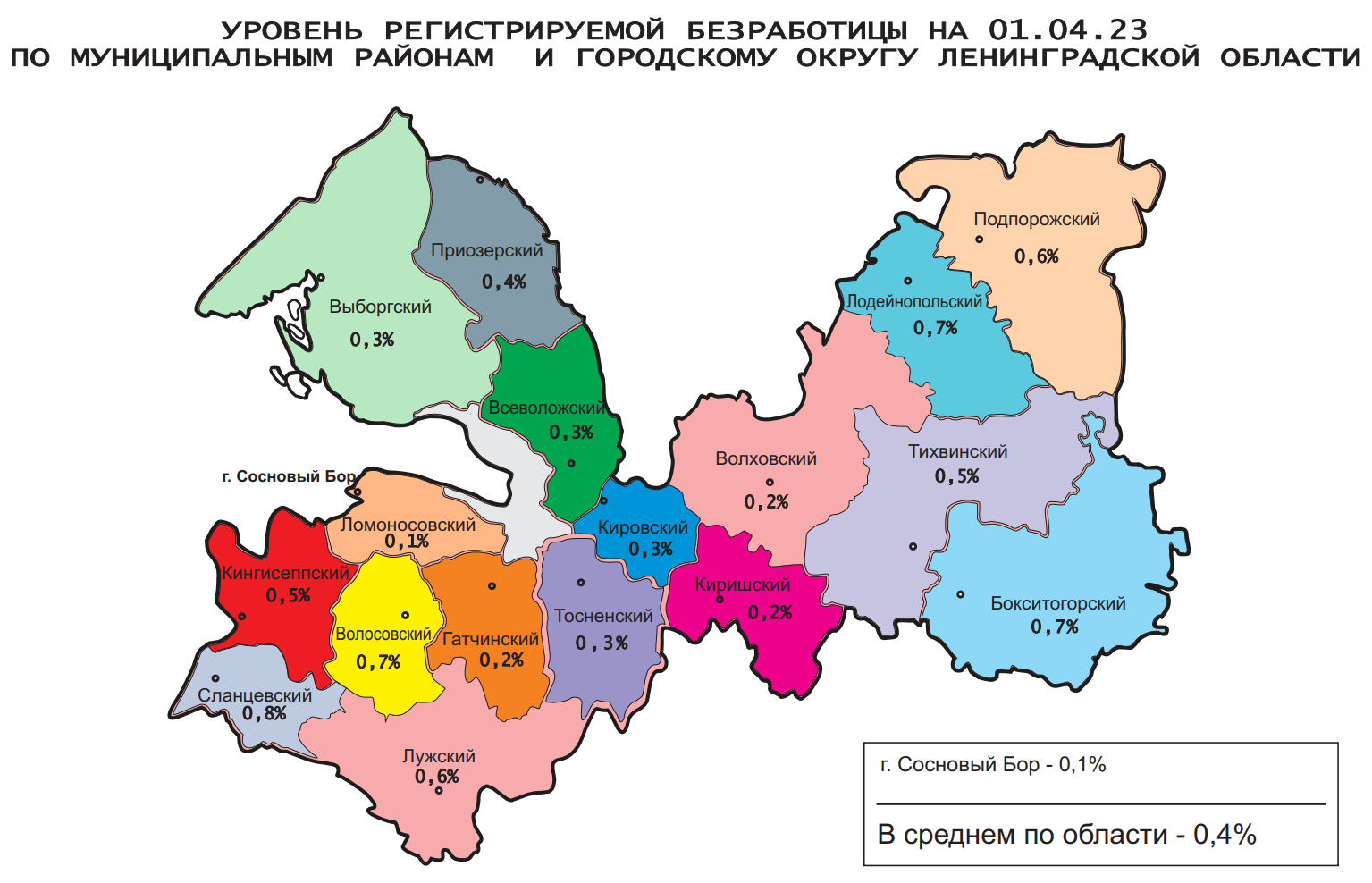 в том числе:в том числе:в том числе:в том числе:в том числе:в том числе:в том числе:в том числе:в том числе:в том числе:в том числе:в том числе:Продолжительность периода безработицыВсего безработных, чел.Всего безработных, чел.Всего безработных, чел.молодежь ввозрасте 16-29 лет, чел.молодежь ввозрасте 16-29 лет, чел.женщины, чел.женщины, чел.инвалиды, чел.инвалиды, чел.инвалиды, чел.жителисельской местности, чел.жителисельской местности, чел.жителисельской местности, чел.01.01.01.01.01.04.01.01.01.04.01.01.01.01.01.04.01.01.01.01.01.04.01.01.01.01.01.01.01.04.202320232023 20232023 202320232023 202320232023 2023202320232023 Всего по области4 0024 0023 9015835262 4232 4232 3752852852711 0721 0721 072990до 1 месяца937937791151126549549479575749256256256195от 1 до 4 месяцев1 8431 8431 8622902731 1511 1511 133129129118490490490493от 4 до 8 месяцев930930903135111560560570636370239239239206от 8 месяцев до 1 года19419422251311211212920201755555558более 1 года98981232351516416161732323238Средняя продолжительность безработицы, мес.3,53,53,72,93,03,53,53,74,14,14,33,63,63,63,8Таблица 1Показатели, характеризующие изменение ситуации на рынке труда Ленинградской области, Показатели, характеризующие изменение ситуации на рынке труда Ленинградской области, Показатели, характеризующие изменение ситуации на рынке труда Ленинградской области, Показатели, характеризующие изменение ситуации на рынке труда Ленинградской области, Показатели, характеризующие изменение ситуации на рынке труда Ленинградской области, Показатели, характеризующие изменение ситуации на рынке труда Ленинградской области, Показатели, характеризующие изменение ситуации на рынке труда Ленинградской области, Показатели, характеризующие изменение ситуации на рынке труда Ленинградской области, Показатели, характеризующие изменение ситуации на рынке труда Ленинградской области, муниципальных районов, городского округа  Ленинградской области за 1 квартал 2022-2023 гг.муниципальных районов, городского округа  Ленинградской области за 1 квартал 2022-2023 гг.муниципальных районов, городского округа  Ленинградской области за 1 квартал 2022-2023 гг.муниципальных районов, городского округа  Ленинградской области за 1 квартал 2022-2023 гг.муниципальных районов, городского округа  Ленинградской области за 1 квартал 2022-2023 гг.муниципальных районов, городского округа  Ленинградской области за 1 квартал 2022-2023 гг.муниципальных районов, городского округа  Ленинградской области за 1 квартал 2022-2023 гг.муниципальных районов, городского округа  Ленинградской области за 1 квартал 2022-2023 гг.муниципальных районов, городского округа  Ленинградской области за 1 квартал 2022-2023 гг.МуниципальныеИщущие работуИщущие работуИщущие работуИщущие работуИщущие работуИщущие работу01.04.23  к 01.04.22,               %01.04.22  к 01.01.22,             %районы,Поставлено на учет, чел.Поставлено на учет, чел.1 кв. 2023  кСостоит на учете, чел.Состоит на учете, чел.Состоит на учете, чел.01.04.23  к 01.04.22,               %01.04.22  к 01.01.22,             %городской округ1 кв.              2022 года1 кв.              2023 года1 кв. 2022,Состоит на учете, чел.Состоит на учете, чел.Состоит на учете, чел.01.04.23  к 01.04.22,               %01.04.22  к 01.01.22,             %1 кв.              2022 года1 кв.              2023 года%на 01.04.22на 01.01.23на 01.04.2301.04.23  к 01.04.22,               %01.04.22  к 01.01.22,             %12345678Бокситогорский 284351123,6206241260126,2107,9Волосовский 217326150,2221200270122,2135,0Волховский 234248106,021215618888,7120,5Всеволожский 1524148897,616631340128677,396,0Выборгский 381416109,244637442795,7114,2Гатчинский 450675150,0375345527140,5152,8Кингисеппский 30827589,3241222266110,4119,8Киришский 124152122,6108107126116,7117,8Кировский 241348144,4257225289112,5128,4Лодейнопольский 103124120,4125106137109,6129,2Ломоносовский 15512983,2169937242,677,4Лужский 247259104,932629025979,489,3Подпорожский 83144173,581145146180,2100,7Приозерский 14513089,719712614071,1111,1Сланцевский 259313120,8231180241104,3133,9Сосновоборский г.о.127157123,61645710362,8180,7Тихвинский 238416174,8238285285119,7100,0Тосненский 43642898,243338138388,5100,5Итого по области55566379114,856934873540594,9110,9Таблица 2№МуниципальныеБезработные01.04.23 к01.04.23  кп/прайоны,Поставлено на учет, чел.Поставлено на учет, чел.1 кв. 2022 к 1 кв. 2023, %Состоит на учете, чел.Состоит на учете, чел.Состоит на учете, чел.01.04.22,01.01.23,городской округ1 кв.              2022 года1 кв.              2023 года1 кв. 2022 к 1 кв. 2023, %Состоит на учете, чел.Состоит на учете, чел.Состоит на учете, чел.%%1 кв.              2022 года1 кв.              2023 года1 кв. 2022 к 1 кв. 2023, %на 01.04.22на 01.01.23на 01.04.23АБ123456781.Бокситогорский 117152129,9169187200118,3107,03.Волосовский 112138123,2168178181107,7101,74.Волховский 10710699,115211313689,5120,45.Всеволожский 546669122,5984106696297,890,26.Выборгский 195223114,4347346349100,6100,97.Гатчинский 132198150,0248275270108,998,28.Кингисеппский 154173112,3183191221120,8115,79.Киришский 5480148,1867995110,5120,310.Кировский 109140128,4176197184104,593,411.Лодейнопольский 6079131,79795111114,4116,812.Ломоносовский 522650,087523742,571,213.Лужский 133147110,523825521891,685,514.Подпорожский 4472163,663122110174,690,215.Приозерский 85103121,215711512881,5111,316.Сланцевский 121149123,1161145187116,1129,017.Сосновоборский г.о.473574,590414246,7102,418.Тихвинский 119137115,1188262200106,476,319.Тосненский 18317796,730928327087,495,4Итого по области23702804118,339034002390199,997,5Таблица 3Таблица 3МуниципальныеТрудоустроеноОтношение трудоустроенных к ищущим работу гражданам за,                                                                         %Отношение трудоустроенных к ищущим работу гражданам за,                                                                         %Отношение трудоустроенных к ищущим работу гражданам за,                                                                         %Отношение трудоустроенных к ищущим работу гражданам за,                                                                         %районы,всего, чел. всего, чел. всего, чел. 1 квартал 2023 года к 
1 кварталу 2022 года, %Отношение трудоустроенных к ищущим работу гражданам за,                                                                         %Отношение трудоустроенных к ищущим работу гражданам за,                                                                         %Отношение трудоустроенных к ищущим работу гражданам за,                                                                         %Отношение трудоустроенных к ищущим работу гражданам за,                                                                         %городской округ1 квартал 2023 года к 
1 кварталу 2022 года, %Отношение трудоустроенных к ищущим работу гражданам за,                                                                         %Отношение трудоустроенных к ищущим работу гражданам за,                                                                         %Отношение трудоустроенных к ищущим работу гражданам за,                                                                         %Отношение трудоустроенных к ищущим работу гражданам за,                                                                         %1 квартал 2022 года1 квартал 2023 года1 квартал 2023 года1 квартал 2023 года к 
1 кварталу 2022 года, %Отношение трудоустроенных к ищущим работу гражданам за,                                                                         %Отношение трудоустроенных к ищущим работу гражданам за,                                                                         %Отношение трудоустроенных к ищущим работу гражданам за,                                                                         %Отношение трудоустроенных к ищущим работу гражданам за,                                                                         %1 квартал 2022 года1 квартал 2023 года1 квартал 2023 года1 квартал 2023 года к 
1 кварталу 2022 года, %1 квартал 2022 года1 квартал 2022 года1 квартал 2023 года1 квартал 2023 годаБ12234455Бокситогорский 184253253137,564,864,872,172,1Волосовский 80165165206,336,936,950,650,6Волховский 558989161,823,523,535,935,9Всеволожский 299357357119,419,619,624,024,0Выборгский 133192192144,434,934,946,246,2Гатчинский 158208208131,635,135,130,830,8Кингисеппский 151979764,249,049,035,335,3Киришский 447676172,735,535,550,050,0Кировский 84145145172,635,035,041,741,7Лодейнопольский 222727122,721,221,221,821,8Ломоносовский 44383886,428,428,429,529,5Лужский 78127127162,831,631,649,049,0Подпорожский 315959190,337,337,341,041,0Приозерский 515555107,835,235,242,342,3Сланцевский 85115115135,332,832,836,736,7Сосновоборский г.о.315353171,024,424,433,833,8Тихвинский 113267267236,347,547,564,264,2Тосненский 122191191156,628,028,044,644,6Итого по области176525142514142,431,831,839,439,4Таблица 4№МуниципальныеНаличие свободных рабочих мест, ед.Наличие свободных рабочих мест, ед.Наличие свободных рабочих мест, ед.Наличие свободных рабочих мест, ед.Наличие свободных рабочих мест, ед.Наличие свободных рабочих мест, ед.Уровень регистриремой безработицы, %Уровень регистриремой безработицы, %Уровень регистриремой безработицы, %Уровень регистриремой безработицы, %Уровень регистриремой безработицы, %п/прайоны,01.04.23 к01.04.22,%01.04.23 к01.04.22,%01.04.23 к01.01.23,%увелич.(+), уменьш.(-) на пунктыувелич.(+), 
уменьш. (-) на пунктыгородской округна 01.04.22на 01.01.23на 01.04.2301.04.23 к01.04.22,%01.04.23 к01.04.22,%01.04.23 к01.01.23,%на 01.04.22на 01.01.23на 01.04.23увелич.(+), уменьш.(-) на пунктыувелич.(+), 
уменьш. (-) на пункты01.04.23 к01.04.22,%01.04.23 к01.04.22,%01.04.23 к01.01.23,%01.04.23-01.04.2201.04.23-01.01.23АБ1234456789101.Бокситогорский 49637649299,299,2130,90,60,70,70,10,02.Волосовский 59866455392,592,583,30,60,70,70,10,03.Волховский 1588112686354,354,376,60,30,20,2-0,10,04.Всеволожский 7 57851762 71435,835,852,40,40,30,3-0,10,05.Выборгский 85710291 180137,7137,7114,70,30,30,30,00,06.Гатчинский 1 64115191 61598,498,4106,30,20,20,20,00,07.Кингисеппский 33 9882464424 80273,073,0100,60,40,40,50,10,18.Киришский 53444750193,893,8112,10,20,20,20,00,09.Кировский 1 21170974761,761,7105,40,30,30,30,00,010.Лодейнопольский 24732623695,595,572,40,60,60,70,10,111.Ломоносовский 1 614160565940,840,841,10,20,10,1-0,10,012.Лужский 77569567987,687,697,70,60,70,60,0-0,113.Подпорожский 23719217373,073,090,10,40,70,60,2-0,114.Приозерский 599691701117,0117,0101,40,50,30,4-0,10,115.Сланцевский 29732027692,992,986,30,70,60,80,10,216.Сосновоборский г.о.1 320135053140,240,239,30,20,10,1-0,10,017.Тихвинский 2 11510602 683126,9126,9253,10,50,70,50,0-0,218.Тосненский 1 67516571 38982,982,983,80,40,30,3-0,10,0Итого по области57370435864079471,171,193,60,40,40,40,00,0